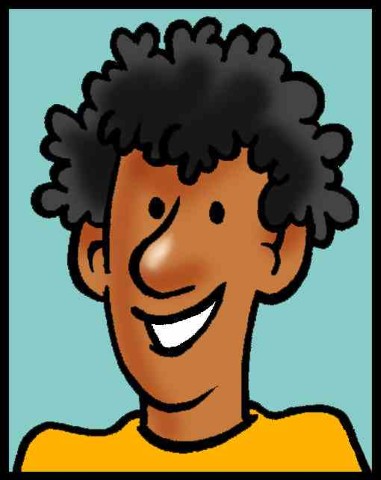 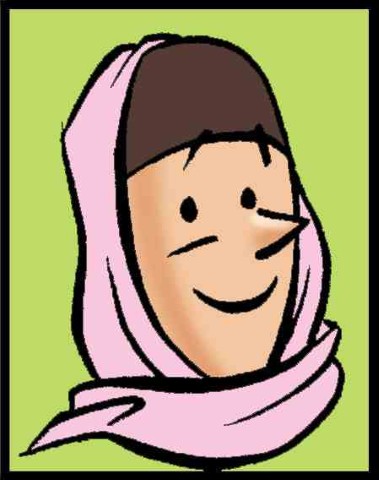 TOS en meertaligheidStudiedag voor Logopedisten                          PROGRAMMA09.00u 		Inloop met koffie09.30  – 10.30u 	Meertaligheid en/of TOS * Doorhalen wat niet van toepassing is  			Door dr. Brigitta Keij  (senior onderzoeker van de AOD van Auris)10.30 –  10.45u	Pauze10.45 –  11.45u	Onderzoek meertaligheid en vaststellen van eventuele TOS 			Door Sipkje Spijksma  (Logopedist / Klinisch Linguïst AC Rotterdam) 11.45  – 12.30u	Signalering en onderzoek als logopedist Simea protocol en NVLF Richtlijn TOSDoor Riet Grauwels (logopedist, stottertherapeut en ADer) en Gerjanne Kalkdijk (logopedist/ADer)12.30 – 13.30u 	Lunch13.30 – 14.00u	Screeningstool spraakontwikkeling van meertalige kinderenSpeakabooDoor Brigitta Keij en Gerjanne Kalkdijk14.00 – 14.45u 	Als logopedist aan de slag  Meertalige begeleiding, samen met ouders en omgevingBegeleiding op verschillende taaldomeinenDoor Riet Grauwels en Gerjanne Kalkdijk14.45 – 15.00u 	Pauze15.00 – 15.45u	CasusbesprekingVan observatie en onderzoek tot doelgericht handelen Door Riet Grauwels en Gerjanne Kalkdijk15.45 - 16.00u 	Evaluatie en vragenronde